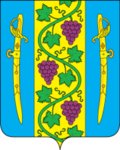 АДМИНИСТРАЦИЯ ВЫШЕСТЕБЛИЕВСКОГОСЕЛЬСКОГО ПОСЕЛЕНИЯ ТЕМРЮКСКОГО РАЙОНАРАСПОРЯЖЕНИЕ от 29.11.2021 г.                                                                                           № 140-рстаница ВышестеблиевскаяОб утверждении ежемесячной надбавки к должностному окладу за выслугу лет  на муниципальной службе муниципальным служащим администрации Вышестеблиевского сельского поселения Темрюкского районНа   основании   Закона  Краснодарского края  от  8  июня 2007   года № 1244-КЗ «О муниципальной службе в Краснодарском крае» и Закона Краснодарского края от 3 июня 2009 года № 1740-КЗ «О порядке присвоения и сохранения классных чинов муниципальных служащих в Краснодарском крае», решения IV сессии Совета Вышестеблиевского сельского   поселения   Темрюкского   района   от 11 ноября  2019 года № 19 «Об оплате труда и денежном содержании лиц, замещающих муниципальные должности и должности муниципальной службы в органах местного самоуправления Вышестеблиевского сельского поселения Темрюкского района» и решения VI сессии Совета Вышестеблиевского сельского    поселения  Темрюкского   района от 9 декабря 2020 года № 94 «О бюджете Вышестеблиевского сельского поселения Темрюкского района на 2021 год»:1.Муниципальному  казенному учреждению «Вышестеблиевская централизованная бухгалтерия»  ежемесячно начислять и выплачивать ежемесячную надбавку за выслугу лет муниципальным служащим администрации Вышестеблиевского сельского поселения Темрюкского района согласно приложения.2. Распоряжение администрации Вышестеблиевского сельского поселения Темрюкского района от 9 ноября 2021 года № 3-р «Об утверждении ежемесячной надбавки к должностному окладу за выслугу лет  на муниципальной службе муниципальным служащим администрации Вышестеблиевского сельского поселения Темрюкского район» считать утратившим силу.3. Контроль  за  выполнением  распоряжения  возложить на директора  муниципального казенного  учреждения  «Вышестеблиевская централизованная бухгалтерия» Вышестеблиевского сельского поселения Темрюкского района И.С.Печеная.4. Распоряжение вступает в силу со дня подписания.Глава Вышестеблиевского сельскогопоселения Темрюкского района                                                      П.К. Хаджиди